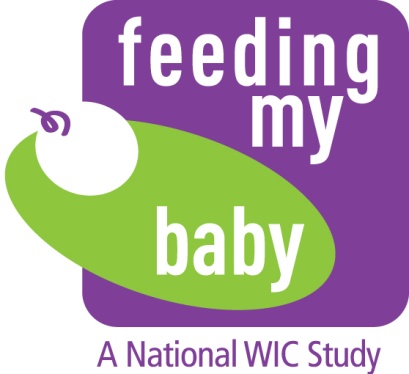 Appendix CC.1Provider Data Request Form - ENGLISH								<TODAY’S DATE><NAME><NAME OF HOSPITAL><RECORDS DEPT><ADDRESS>Dear Provider Records Administrator,Westat is a contract research organization headquartered in Rockville, Maryland that is under contract to the United States Department of Agriculture, Food and Nutrition Service to conduct a national Women Infant and Children (WIC) Feeding My Baby Study to understand birth, health, growth, and early feeding practices of infants and toddlers between birth and 24 months of age. To this end, we are obtaining health record information for these children during this critical development period.  Enclosed you will find a Medical Records Release Form giving us permission to receive medical records from you for:Infant/Toddler Name: <INFNM>   Date of Birth: <I_DOB>Please call or e-mail, <_____________________> at xxx-xxx-xxxx, email@westat.com should you have any questions or require assistance.  If at all possible we request that we receive the records within 4 weeks of receipt.  Records can be transmitted electronically, faxed, or via standard postal service to:Medical Data Management Group 
WESTAT 
1500 Research Boulevard, TB132 
Rockville, MD  20850
FAX:  240-314-5895 Thank you very much for your assistance with this important research study.  Sincerely,Gail Harrison, PhDFeeding My Baby, Principal InvestigatorSuzanne McNuttFeeding My Baby Project DirectorTameka OwensUSDA, Food and Nutrition Service